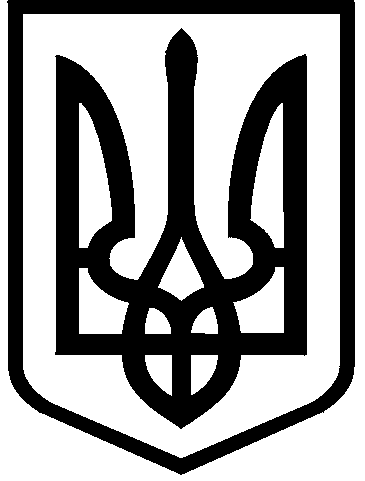 КИЇВСЬКА МІСЬКА РАДАVIII СКЛИКАННЯПОСТІЙНА КОМІСІЯ З ПИТАНЬ КУЛЬТУРИ, ТУРИЗМУ ТА ІНФОРМАЦІЙНОЇ ПОЛІТИКИ01044, м. Київ, вул. Хрещатик, 36                                                              тел.:(044)202-72-25; тел./факс(044)202-73-05Протокол № 11/116чергового засідання постійної комісії Київської міської радиз питань культури, туризму та інформаційної політики (Комісії)від 03.09.2020Місце проведення: Київська міська рада, м. Київ, вул. Хрещатик, 36, кімн. 1013 (10-й поверх), початок засідання – 9.30.Склад Комісії: 5 депутатів Київської міської ради.Присутні: 3 депутати Київської міської ради, члени Комісії:Муха Вікторія Вячеславівна – голова Комісії, головуюча;Бенюк Богдан Михайлович – заступник голови Комісії;Березницька Людмила Іванівна - член Комісії. Відсутні: 2 депутати Київської міської ради, члени Комісії:Поживанов Олександр Михайлович – секретар Комісії;Дідковська Катерина Дмитрівна – член Комісії.Запрошені та присутні:Шибанов Ярослав Миколайович – начальника відділу Департаменту суспільних комунікацій виконавчого органу Київської міської ради (Київської міської державної адміністрації);Баландін Федір Володимирович - головний куратор Міжнародного фестивалю мистецтв «Anne de Kyiv fest»;Головаха Віталій Сергійович – помічник-консультант депутата Київської міської ради Березницької Л.І.;Роговець Ніна Леонідівна – помічник-консультант депутата Київської міської ради Мухи В.В.;Ігнатенко Тетяна Іванівна – заступник начальника управління забезпечення діяльності постійних комісій Київської міської ради, забезпечує діяльність постійної комісії Київської міської ради з питань культури, туризму та інформаційної політики.Порядок денний:Розгляд проєкту рішення Київської міської ради «Про присвоєння назви скверу у Шевченківському районі міста Києва» (присвоїти назву: «Сквер Анни Київської»)(подання Київського міського голови В. Кличка; доручення заступника міського голови-секретаря Київської міської ради В. Прокопіва від 21.08.2020 № 08/231-2149/ПР).СЛУХАЛИ: Муху В.В., головуючу на засіданні, щодо прийняття за основу порядку денного з 1 (одного) питання засідання Комісії від 03.09.2020 року.ВИРІШИЛИ: прийняти за основу порядок денний з 1 (одного) питання засідання Комісії від 03.09.2020 року.ГОЛОСУВАЛИ: «за» - 3, «проти» - 0, «утрималось» - 0, «не голосували» - 0.Рішення прийнято.СЛУХАЛИ: Муху В.В., головуючу на засіданні, щодо пропозицій про доповнення чи зняття питань з порядку денного засідання Комісії від 03.09.2020 року.Пропозицій не надійшло. СЛУХАЛИ: Муху В.В., головуючу на засіданні, щодо прийняття в цілому порядку денного з 1 (одного) питання засідання Комісії від 03.09.2020 року.ВИРІШИЛИ: прийняти в цілому порядок денний з 1 (одного) питання засідання Комісії від 03.09.2020 року.ГОЛОСУВАЛИ: «за» - 3, «проти» - 0, «утрималось» - 0, «не голосували» - 0.Рішення прийнято.СЛУХАЛИ: Муху В.В., головуючу на засіданні, яка відповідно до пунктів 3-6 статті 8 Регламенту Київської міської ради звернулася до депутатів Комісії з пропозицією заявити про наявність реального чи потенційного конфлікту інтересів. Заяв не надійшло.                                Розгляд (обговорення) питань порядку денного:Розгляд проєкту рішення Київської міської ради «Про присвоєння назви скверу у Шевченківському районі міста Києва» (присвоїти назву: «Сквер Анни Київської»)(подання Київського міського голови В. Кличка; доручення заступника міського голови-секретаря Київської міської ради В. Прокопіва від 21.08.2020 № 08/231-2149/ПР).СЛУХАЛИ: Муху В.В., головуючу на засіданні, про проєкт рішення Київської міської ради «Про присвоєння назви скверу у Шевченківському районі міста Києва». Зазначила, що у 2020 році Україна святкує 960-ту річницю від початку правління Анни Київської у Франції. Прийняття даного рішення обґрунтовується необхідністю утримання лідерства міста Києва в проєкті «Шлях Королеви» в рамках Міжнародного фестивалю мистецтв «Anne de Kyiv fest», а також тим, що Сквер Анни Київської офіційно з’явиться на мапі міста Києва.ВИСТУПИЛИ: Баландін Ф.В., Бенюк Б.М., Шибанов Я.М.Під час виступу зазначено, що Міжнародний фестиваль мистецтв «Anne de Kyiv fest» впродовж 5 років підтримують місто Київ та міжнародна спільнота, перший пам’ятник Анні Київській встановлено у місті Києві в сквері на Львівській площі, саме цьому скверу пропонується присвоїти назву: «Сквер Анни Київської». 12 вересня цього року, у день міста, відбудеться відкриття пам’ятника Анні Київській у місті Луцьк.Відмічено, що питання, порушене даним проєктом рішення, надзвичайно актуальне, дуже важливо відстоювати історію столиці нашої держави. Проінформовано, що відповідна процедура дотримана. Департамент суспільних комунікацій виконавчого органу Київської міської ради (Київської міської державної адміністрації) підтримує зазначений проєкт рішення.ВИРІШИЛИ: проєкт рішення Київської міської ради «Про присвоєння назви скверу у Шевченківському районі міста Києва» від 21.08.2020 № 08/231-2149/ПР) підтримати.ГОЛОСУВАЛИ: «за» - 3, «проти» - 0, «утрималось» - 0, «не голосували» - 0.Рішення прийнято.Голова комісії                                                                               Вікторія МУХА          Секретар  комісії                                                        Олександр ПОЖИВАНОВ